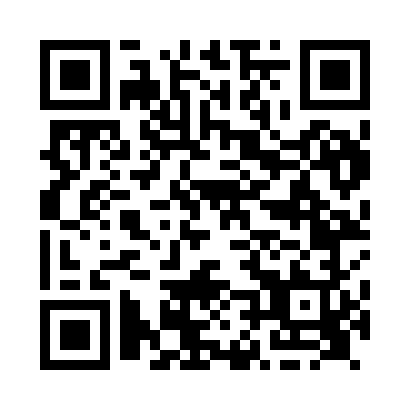 Prayer times for Masaka, UgandaWed 1 May 2024 - Fri 31 May 2024High Latitude Method: NonePrayer Calculation Method: Muslim World LeagueAsar Calculation Method: ShafiPrayer times provided by https://www.salahtimes.comDateDayFajrSunriseDhuhrAsrMaghribIsha1Wed5:366:4712:504:116:538:002Thu5:366:4712:504:116:538:003Fri5:366:4712:504:116:538:004Sat5:356:4712:504:116:538:005Sun5:356:4712:504:126:538:016Mon5:356:4712:504:126:538:017Tue5:356:4712:504:126:538:018Wed5:356:4712:504:126:538:019Thu5:346:4712:504:126:538:0110Fri5:346:4712:504:126:538:0111Sat5:346:4612:504:126:538:0112Sun5:346:4612:504:136:538:0113Mon5:346:4612:504:136:538:0114Tue5:346:4612:504:136:538:0115Wed5:346:4612:504:136:538:0116Thu5:346:4612:504:136:538:0117Fri5:346:4712:504:136:538:0118Sat5:336:4712:504:146:538:0219Sun5:336:4712:504:146:538:0220Mon5:336:4712:504:146:538:0221Tue5:336:4712:504:146:538:0222Wed5:336:4712:504:146:538:0223Thu5:336:4712:504:146:538:0224Fri5:336:4712:504:156:538:0325Sat5:336:4712:504:156:538:0326Sun5:336:4712:504:156:538:0327Mon5:336:4712:504:156:548:0328Tue5:336:4712:514:156:548:0329Wed5:336:4812:514:166:548:0430Thu5:346:4812:514:166:548:0431Fri5:346:4812:514:166:548:04